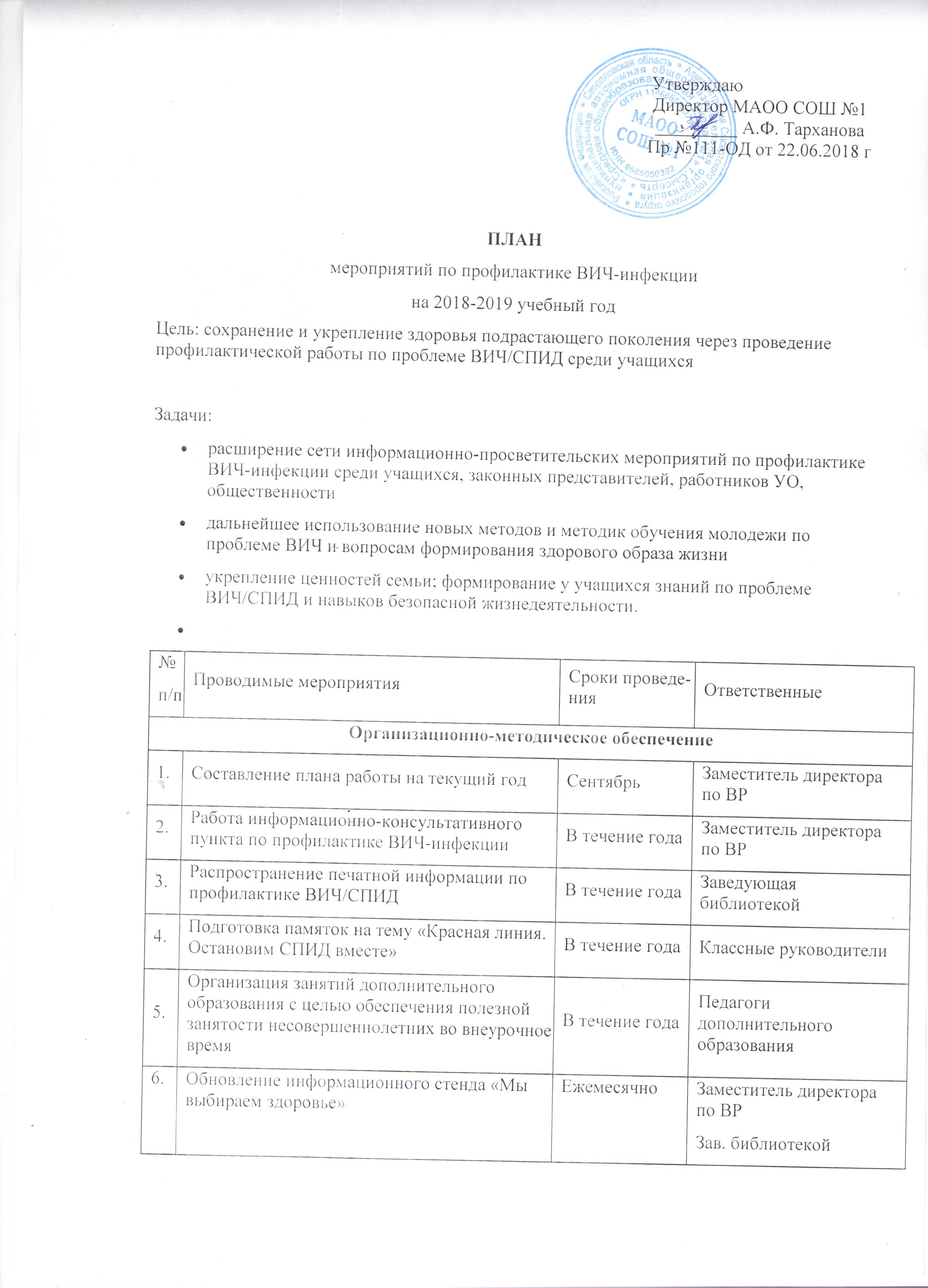 Работа с педагогамиРабота с педагогамиРабота с педагогамиРабота с педагогами1.Отчёты о работе педагогического коллектива по профилактике ВИЧ/СПИД на совещании при директореВ течение годаАдминистрация2.Школа молодых классных руководителей «Организация работы с учащимися и родителями по пропаганде навыков ЗОЖ, профилактике СПИДаОктябрьАдминистрация3.Пополнение методической копилки по вопросам пропаганды ЗОЖ и профилактики СПИДаНоябрь - декабрьКлассные руководителиРабота с учащимисяРабота с учащимисяРабота с учащимисяРабота с учащимися1.Организация занятий с учащимися по программе «Профилактика ВИЧ- инфекции в общеобразовательных учреждениях для учащихся 5-11 классов»В течение годаКлассные руководители2.Анкетирование, социологические опросы учащихся по вопросам здорового образа жизни и проблеме ВИЧ-инфекции1 раз в годклассные руководители3.Занятия для старшеклассников «Как противостоять вредным привычкам», «Между нами, девочками», «Мужской разговор»В течение годаКлассные руководители4.Агитбригада «Школа – территория здоровья»!Ноябрь 2018Педагог-организатор5.Проведение единого часа информирования «Узнай больше о ВИЧ-инфекции»Декабрь 2018Зам. Директора по ВР6.Панорама классных часов “Культура здоровья” с использованием активных форм работы (ток-шоу, акции, дидактические, ролевые, интерактивные игры, конкурсы, дискуссии)В течение годаКлассные руководители7.Организация и проведение встреч учащихся со специалистами по вопросам здорового образа жизни (в рамках лектория «Здоровье»)В течение годаклассные руководители8.Проведение Дней здоровья1 раз в четвертьКлассн. рук.,учитель физ.9.Рекламная акция «Я за здоровый образ жизни!»В течение годаПедагоги школы10.Видеочасы«ВИЧ/СПИД. Знать –значит жить»;«Скажи СПИДу –Нет!».Ноябрь, январьПедагог-организатор11.Оформление выставки детских рисунков и фотографий «Здоровый я – здоровая семья»Февраль2019Педагог-организатор12.Конкурс видеороликов и мультимедийных презентаций «В будущее - без СПИДа!»;Ноябрь 2018Классные руководители13.Праздник под девизом «Радуга здоровья»Ноябрь 2018Педагог-орг., зав библиотекой14.Тематические классные часы: «Жизнь и наркотики», «Беларусь без СПИДа».Дискуссионный клуб «Чья это проблема?» «Формирование толерантного отношения к ВИЧ-инфицированным детям и гражданам»В течение годаКлассные руководители15.Неделя Здоровья «Спорт. Здоровье. Молодежь»ноябрь, 2018Заместитель директора по ВР, мед. раб.16.Акция «Красная лента Памяти» ко Дню памяти жертв людей, умерших от СПИДа.Май 2019Заместитель директора по ВРИнформационно-просветительская работаИнформационно-просветительская работаИнформационно-просветительская работаИнформационно-просветительская работа1.Родительские собрания: “Родителям о подростках”В течение годаКлассные руководители2.Акция «Родительский ликбез» (консультации, презентации, лекции, просмотр видеоматериала, раздача печатной продукции по проблеме профилактики СПИДа для родителей учащихся учреждений образования)В течение годаЗаместитель директора по ВР3.Анкетирование, социологические опросы родителей по вопросам здорового образа жизни и проблеме ВИЧ-инфекции1 раз в годклассные руководители